«Велосипед – це корисно, красиво та цікаво»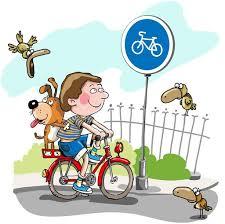 Польщею  оголошено VІІІ Міжнародний  екологічний конкурс «Веломанія» під гаслом «Велосипед – це корисно, красиво та цікаво» Його мета – пропаганда здорового способу життя виховання гармонійно розвиненої особистості, формування екологічної культури школярів через поглиблення знань з екології, пропагування здорового способу життя, створення умов для творчості, а також: - популяризація велосипеду як здорового, дешевшого, зручнішого та екологічно чистого виду транспорту в порівнянні з автомобілем;- створення «велосипедної моди», що сприяє безпосередньому спілкуванню з друзями та однолітками; - пізнання історії винаходу та вдосконалення велосипеду; - підвищення активності шкіл та позашкільних навчальних закладів. Учасники конкурсу Учні 1-6 класів загальноосвітніх навчальних закладів і вихованці дошкільних (див. номінації) та позашкільних навчальних закладів. Номінації конкурсних робіт Мультимедійна презентація "Велосипед – екологічно чистий вид транспорту" – презентація в програмах Power Point, Prezi; максимум 20 слайдів. Презентації можуть стосуватись таких тем: велосипедна екскурсія - репортаж з походу (захоплюємось красою природи); здоровий спосібжиття – «велосипедний стиль життя»; «велосипедне місто», правила безпеки під час їзди на велосипеді тощо. Учасники - учні IV – VI класів. Звіт "Велосипед – Довкілля – Людина" – звіт про велосипедну екскурсію з описом природи; формат А-4 , максимум 1 сторінка; шрифт "14" Times New Roman; інтервал "1,5". Учасники - учні IV – VI класів. Вірш "Хвала велосипеду" – обсяг максимум 4 строфи по 4 строки в кожній, шрифт "20". Учасники - учні I – IІІ класів. 4. Художня робота в 3-х вікових категоріях: - учні IV – VI класів "Історія велосипеду в малюнках" формат А-2; техніка – малюнок; - учні I – IІІ класів "Велосипедна екскурсія"; формат А-3; техніка довільна; - учні I – IІІ та IV – VI класів "Велосипед майбутнього" – об'ємна робота з будь-якого матеріалу; при цьому обов’язковим є хоча б часткове використання вторинної сировини. 5. Гра "Велопробіг" - формат А-2. В комплекті мають бути всі необхідні елементи для гри: інструкція (правила гри), гральне поле з усіма необхідними зображеннями, фішки, фігурки, гральні кубики, жетони тощо.Учасники у 3-х вікових категоріях: дошкільнята (діти 5-6 років) – робота разом з батьками; учні I – IІІ класів – робота разом з батьками; учні IV – VI класів. 6. Фотографія та тему: "Куди не доїхати автомобілем - доїдеш велосипедом" – фото будь-яких об'єктів чи місцевості; при цьому в кадрі обов'язково повинен бути велосипед або його частина. Фотографії матові, 20 х 30 см (А-4), одна фотографія від одного автора; Учасники у 3-х вікових категоріях: дошкільнята (діти 5-6 років) – робота разом з батьками; учні I – IІІ класів – робота разом з батьками; учні IV – VI класів. Загальні вимоги конкурсу1. Роботи мають бути виконані індивідуально і самостійно. 2. Роботи повинні мати «візитну картку»: на зворотному боці розбірливо позначити: - номінацію та назву роботи; - ім’я, прізвище, вік автора, клас; - назву та повну поштову адресу навчального закладу; - прізвище, ім'я та по-батькові вчителя або керівника.3. До кожної роботи потрібно додати згоду батьків (або законного опікуна) на згоду обробки персональних даних дитини. 4. Для навчальних закладів потрібно скласти списки робіт для кожної номінації (автор, назва роботи, прізвище керівника) за таким зразком: КАТЕГОРІЯ _______________________________Терміни проведення конкурсу Національний етап – роботи надсилаються до 10 березня 2015 року на адресу НЕНЦ: 04074 Київ-74, вул. Вишгородська, 19, відділ екології та охорони природи. Міжнародний етап – до 10 квітня 2015 року кращі роботи будуть відправлені до Польщі. Переможці міжнародного етапу будуть оголошені 14 травня 2015 року. Конкурсні роботи не повертаються та не рецензуються. Кращі роботи будуть розміщені на сайті НЕНЦ (http://www.nenc.gov.ua) та надруковані в журналі "Паросток". Розділ – методична роботаприродничо-математичні дисципліни біологія , хімія, екологіяМетодист НМЦ Денисенкова Т.М.№Ім'я та прізвище автораНазва роботиІм’я та прізвище керівника12…Загальна кількість робітЗагальна кількість робітЗагальна кількість робітЗагальна кількість робіт